                              Муниципальное общеобразовательное учреждение«Средняя общеобразовательная школа № 55» города Магнитогорска   Комбинаторика и её практическое применение                        информационно-познавательный проект                                                                    Лаптун Полина                                Наставник проекта: Машковцева Татьяна Петровна2019 годСодержаниеВведение  ………………………………………………………………………………..3 стр.                                                                                                                      Основная часть                                                                                                                           2.1  Знакомство с комбинаторикой  …………………………………………….  4 стр. 2.2. Практическое применение комбинаторики ……………………………….  5 стр.                                                                                                                Заключение                                                                                                                         6 стр.Список литературы                                                                                                            7 стр.2ВведениеПредлагаемая читателю  проектная работа посвящена одному из разделов математики - комбинаторике. Впервые я попробовала решать комбинаторные задачи в математическом кружке. Они не похожи на те, что мы решаем в школе, нужно было находить различные комбинации, сочетания, количество перестановок между различными  предметами. Мне стало интересно, где можно использовать такие знания. И когда у меня появилась возможность выбрать тему для проектной работы «Комбинаторика и её практическое применение» я, не задумываясь, решила глубже исследовать эту тему.Для этого я решила собрать и изучить дополнительную литературу по выбранной теме.  Разобрать основные способы решения задач. Систематизировать материал. Провести опрос среди одноклассников. На практике решить комбинаторную задачу.  Подготовить пособие с формулами и решениями.  На сегодняшний день уже существуют различные схемы, таблицы, сборники, поэтому я решила сделать памятку в виде открыток.  Такой подарок  привлечет внимание учащихся  к одному из разделов математики - комбинаторике.Тема моего проекта: комбинаторика и её практическое применение.Актуальность: комбинаторика необходима при решении нестандартных задач в различных областях науки техники.Цель: показать, как решение комбинаторных задач помогает в повседневной жизни.Задачи:- найти и изучить литературу по комбинаторике- выяснить способы решения комбинаторных задач- провести опрос среди учащихся- рассмотреть на примерах практическое применение комбинаторикиПроектным продуктом является иллюстрированная памятка с формулами, и примерами решения задач.3                          Знакомство с комбинаторикой      Очень часто нам приходится подсчитывать количество предметов, фигур, задумываться над способами их размещения или выбора. Найти ответы на эти и многие другие вопросы можно найти в разделе математике - комбинаторика.         Из толкового словаря иностранных слов Л.П. Крысина, Русский язык, 1998 я узнала, что слово  комбинаторика произошло от латинского combinatio, что означает сочетание, соединение. Так называется раздел математики, в котором изучаются перестановки, размещения, сочетания.       Первые упоминания задачах, близких к комбинаторным, встречаются в китайских рукописях, относящихся к XII-XIII в. до н. э. Тогда были найдены рисунки с изображением таблиц с цифрами. При сложении чисел в каждой строке, в каждом столбце и  по диагонали получалась одна и та же сумма 15. Такие таблицы сейчас называются магическими квадратами.       Значительный толчок в развитии комбинаторики дали азартные игры. Азарт игроков подтолкнул к  необходимости математического исследования комбинаций и сочетаний.  Так в XII в. были впервые сформулированы и доказаны французскими математиками Блэзу Паскалем и Пьеру Ферма теоремы комбинаторики. Но самым знаменитым достижением в области комбинаторики того времени стал треугольник Паскаля. С его помощью можно решать множество задач, особенно из области комбинаторики.      Как математическая  наука, комбинаторика стала развиваться  в XIII в. Замечательные достижения в этой области  принадлежат знаменитому математику Леонарду Эйлеру, швейцарцу, прожившему  долгие годы в столице Российской империи. Круги Эйлера - всем известный метод решения задач с помощью геометрических конструкций, был назван в честь знаменитого математика.       Одну из наиболее сложных загадок в биологии - строение «нитей жизни»-  в XX в. смогли разгадать ученые благодаря значительным наработкам в области комбинаторики. Так стало возможно расшифровать генетический код модели ДНК.       Теперь давайте рассмотрим основные способы решения комбинаторных задач. Представим, что нужно расставить 5 книг на полке разными способами. Сколько таких перестановок получится? Можно конечно перебирать, но есть более простой способ решения  задачи- использовать основные понятия комбинаторики:Перестановки.  Pn = n!, где  Pn – число перестановок из n элементов.        Итак, возвращаясь к нашей задаче, получается P5 =5!=1*2*3*4*5=120 способов.Размещения.  Например, нужно выбрать из 4 человек директора и заместителя. Воспользуемся формулой, где k- количество объектов, которые нужно выбрать из n элементов.  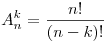 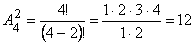                                           Ответ: это можно сделать 12 способами.Сочетания. Сколькими способами можно назначить 4 дежурных из 10 человек. 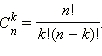 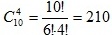 4                                            Ответ: 210 способов.         Практическое применение комбинаторики       Часто в жизни возникают ситуации, когда из нескольких вариантов нужно выбрать комбинацию наиболее подходящую. Например, когда в кафе заказываем обед, мы мысленно составляем комбинации из первых, вторых и третьих блюд. Таким образом, мы решаем комбинаторную задачу. Приведу другой пример. У каждого из нас есть телефон.  Ни один телефонный номер не повторяется. Для этого сотовые операторы скомбинировали десять цифр в определенном порядке. Ну и, конечно же, все мы придумываем пароли, заглядываем в  расписание, составляем графики.       Для того чтобы выяснить где ещё применяются  комбинаторные методы, я решила провести опрос среди учащихся и родителей нашего класса. Опрос проводился путем анкетирования.  Респондентам были заданы следующие вопросы:1. Знаете ли вы что такое комбинаторика.2. Приходилось ли вам решать комбинаторные задачи3. Применяете ли вы в жизни комбинаторику        Результаты анкетирования представлены в таблице № 1.    Как мы видим, большинство знакомы с комбинаторикой и применяют её  обычной жизни.  Вот только некоторые области применения:Дизайн Составление расписаний, менюБиология (расшифровка кода ДНК)Химия (химические соединения)География (флаги, карты)ПрограммированиеТуризм (составление маршрутов)АрхитектураПроизводствоЭкономика      На этом моё исследование не закончилось.  Я решила продемонстрировать на практике решение комбинаторной задачи. Чтобы привлечь внимание учащихся к одному из разделов математике - комбинаторике, я решила изготовить тематические открытки. Для этого я выбрала 5 задач, 4 картинки и 3 формулы. На каждой открытке можно разместить 2 задачи, 2 картинки и 2 формулы. Порядок расположения не важен. Элементы не повторяются. Теперь давайте посчитаем, сколько различных открыток у меня получится:2 задачи можно выбрать С52 = 10 способами.2 картинки можно выбрать С42= 6 способами.2 формулы можно выбрать С32= 3 способами.С52*С42*С32= 10*6*3=180 способов.  Итак, у меня получилось 180 разных открыток. 5                              Заключение                   Подводя итоги исследования, хочу отметить огромное значение целого раздела математики в различных областях науки и техники. Представителям самых разных специальностей приходится иметь дело с комбинаторными задачами. Конструкторы, дизайнеры, ученые комбинируют, сочетают, переставляют.                  В век цифровых технологий значительно расширились возможности использования  комбинаторики. Она очень быстро развивается.  Стало возможным делать переборы, на которые раньше требовалось сотни и тысячи лет. С  помощью современных вычислительных устройств теперь можно решить невероятно сложные комбинаторные задачи в биологии, химии, физике.               Знание законов комбинаций полезно каждому.  Изучение этой науки помогает школьникам и студентам на уроках алгебры, геометрии, развивает логику и учит анализировать. Комбинаторные задачи включены в задания ЕГЭ и встречаются в различных олимпиадах.   Умение мыслить нестандартно и  логически рассуждать поможет нам не только в школе, но и на протяжении всей жизни.               В моей работе показаны только основные комбинаторные схемы.  Можно изучить более  подробно замечательные свойства треугольника Паскаля, потренироваться в решении задач с помощью кругов Эйлера, подумать над перспективами развития науки.                 Считаю, что я достигла поставленных целей.  Исследование может быть полезно и интересно учащимся, расширит их кругозор.  Иллюстрированные памятки помогут при подготовке к конкурсам, олимпиадам.                 В процессе написания работы я узнала много нового и интересного.  Научилась ориентироваться в информационном пространстве. Заглянуть за страницы математики было полезно и увлекательно. Думаю, мне это поможет хорошо учиться и  побеждать в конкурсах и олимпиадах. 6                       Список литературы1. Виленкин Н. Я. Популярная комбинаторика. Издательство «Наука» 1975.2. Ежов И.И., Скороход А.В., Ядренко М.И. Элементы комбинаторики. М., 1977.3. Крысина Л.П. Толковый словарь иностранных слов. –М: Русский язык, 1998.